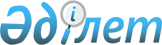 Ақсу ауданы бойынша шетелдіктер үшін туристік жарнаныңмөлшерлемелерін бекіту туралыАлматы облысы Ақсу аудандық мәслихатының 2022 жылғы 6 мамырдағы № 23-93 шешімі. Қазақстан Республикасының Әділет министрлігінде 2022 жылы 17 мамырда № 28062 болып тіркелді
      Қазақстан Республикасының "Қазақстан Республикасындағы жергілікті мемлекеттік басқару және өзін-өзі басқару туралы" Заңының 6 бабының 2-10 тармағына, Қазақстан Республикасы Үкіметінің 2021 жылғы 5 қарашадағы № 787 "Шетелдіктер үшін туристік жарнаны төлеу қағидаларын бекіту туралы" қаулысына сәйкес, Ақсу аудандық мәслихаты ШЕШТІ:
      1. Туристерді орналастыру орындарындағы шетелдіктер үшін туристік жарнаның мөлшерлемелері 2022 жылғы 1 қаңтардан бастап 31 желтоқсанды қоса алғанда – болу құнының 0(нөл) пайызы бекітілсін.
      2. Осы шешім 2022 жылғы 1 қаңтардан бастап қолданысқа енгізіледі.
					© 2012. Қазақстан Республикасы Әділет министрлігінің «Қазақстан Республикасының Заңнама және құқықтық ақпарат институты» ШЖҚ РМК
				
      Ақсу аудандық мәслихатының хатшысы

Б. Сулейменов
